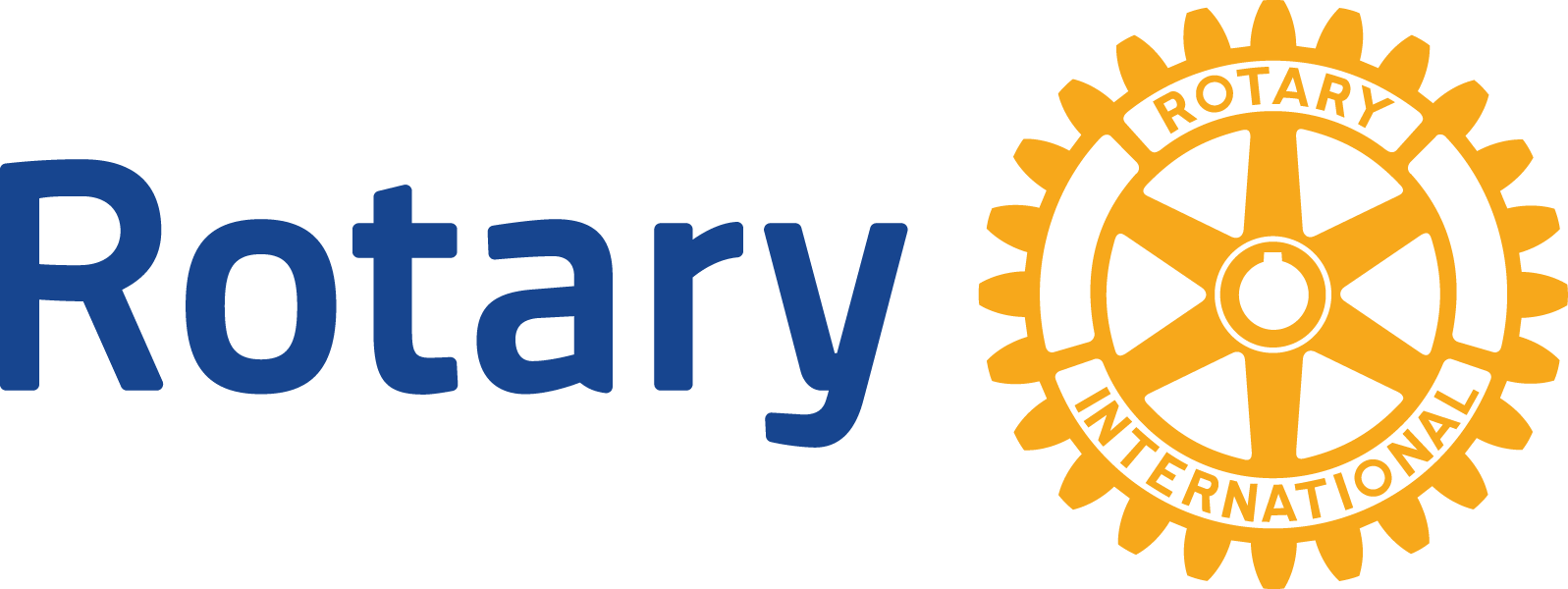 ÉQUIPE DE FORMATION PROFESSIONNELLE - ITINÉRAIRE Un itinéraire détaillé est exigé pour toute équipe de formation professionnelle financée par une subvention. Il doit indiquer les dispositions prises pour le voyage de l’équipe (à l’intérieur du pays ou à l’étranger), les activités quotidiennes et le logement ainsi que des informations sur les organisations extérieures impliquées.  Emploi du tempsVeuillez fournir toutes les informations nécessaires pour la durée couverte par la subvention, y compris le transport à destination de l’étranger et tous les déplacements locaux prévus durant la formation. Aucune dépense ne doit être engagée avant que la Fondation n’approuve la subvention. Si l’équipe voyage par avion, veuillez indiquer le vol souhaité ; autrement, indiquez le moyen de transport envisagé. Veuillez indiquer toute extension du voyage à titre personnel des participants.Pour ajouter une rangée, placez votre curseur à la fin d’une rangée et pressez la touche Tabulation.Itinéraire quotidienVeuillez indiquer dans le détail toutes les activités prévues durant le séjour de l’équipe. Cette partie doit être remplie par le parrain international en consultation avec le parrain hôte. Les membres de l’équipe ainsi que les parrains internationaux et hôtes doivent approuver cet itinéraire. (Cet itinéraire peut être inclus aux documents remis aux participants avant leur départ)LogementVeuillez indiquer les dispositions prises pour le logement (ex. : hôtel, cité universitaire, chez l’habitant). Dans la colonne « Coordonnées », veuillez indiquer une adresse complète, un numéro de téléphone et tout Rotarien à contacter.DateNom(s)Lieu de départ/d’arrivéeNuméro de vol ou moyen de transportDateActivitéLieuDateLieuCoordonnées (nom, adresse et téléphone)